БІЛОЦЕРКІВСЬКА МІСЬКА РАДАКИЇВСЬКОЇ ОБЛАСТІР І Ш Е Н Н Явід 25 травня  2017 року                                                                      № 900-32-VIIПро затвердження проекту землеустрою щодо відведення земельної ділянки у власність та передачу земельної ділянки комунальної власності у власність фізичній особі Мироненко Лідії Назарівні    Розглянувши заяву фізичної особи, проекту землеустрою щодо відведення земельної ділянки у власність,  протокол постійної комісії з питань  земельних відносин та земельного кадастру, планування території, будівництва, архітектури, охорони пам’яток, історичного середовища та благоустрою від 13 квітня 2017 року № 83, відповідно до ст. 12, 93, 116, 118, 121, 122, 123,186-1 Земельного кодексу України, ч.5 ст. 16 Закону України «Про Державний земельний кадастр», ст. 50 Закону України «Про землеустрій», п. 34 ч.1 ст. 26 Закону України «Про місцеве самоврядування в Україні», міська рада вирішила:         1. Затвердити проект землеустрою щодо відведення земельної ділянки у власність та передати земельну ділянку комунальної власності у власність фізичній особі Мироненко Лідії Назарівні для будівництва і обслуговування житлового будинку, господарських будівель і споруд за адресою: вулиця Курсова, 61 площею 0,0393 га, за рахунок земель населеного пункту м. Біла Церква. Кадастровий номер: 3210300000:03:006:0131.2. Контроль за виконанням цього рішення покласти на постійну комісію з питань  земельних відносин та земельного кадастру, планування території, будівництва, архітектури, охорони пам’яток, історичного середовища та благоустрою.Міський голова	                  Г.А. Дикий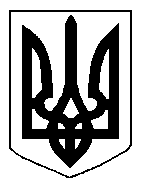 